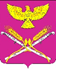 СОВЕТ НОВОПЕТРОВСКОГО СЕЛЬСКОГО ПОСЕЛЕНИЯПАВЛОВСКОГО РАЙОНАРЕШЕНИЕ18 мая 2020 года                                                                                     № 8/30ст. НовопетровскаяОб исполнении бюджета Новопетровского сельскогопоселения Павловского района за 2019 годСтатья 1Утвердить отчет об исполнении бюджета Новопетровского сельского поселения Павловского района (далее - бюджет поселения) за 2019 год по доходам в сумме 11583,2 тыс. рублей, по расходам в сумме 10594,5 тыс. рублей с превышением доходов над расходами (профицит бюджета поселения) в сумме 988,7 тыс. рублей и со следующими показателями:1) доходов бюджета поселения по кодам классификации доходов бюджетов за 2019 год согласно приложению 1 к настоящему решению;2) доходов бюджета поселения по кодам видов доходов, подвидов доходов, классификации операций сектора государственного управления, относящихся к доходам бюджета поселения, за 2019 год согласно приложению 2 к настоящему решению;3) расходов бюджета поселения по ведомственной структуре расходов бюджета поселения за 2019 год согласно приложению 3 к настоящему решению;4) расходов бюджета поселения по разделам и подразделам классификации расходов бюджетов за 2019 год согласно приложению 4 к настоящему решению;5) расходов бюджета поселения на исполнение долгосрочных и целевых программ за 2019 год согласно приложению 5 к настоящему решению;6) источников финансирования дефицита бюджета поселения по кодам классификации источников финансирования дефицитов бюджетов за 2019 год согласно приложению 6 к настоящему решению;7) источников финансирования дефицита бюджета поселения по кодам групп, подгрупп, статей, видов источников финансирования дефицитов бюджетов классификации операций сектора государственного управления, относящихся к источникам финансирования дефицитов бюджетов, за 2019 год согласно приложению 7 к настоящему решению.Статья 2Настоящее решение вступает в силу на следующий день после дня его официального обнародования.Глава Новопетровского сельскогопоселения Павловского района			                          Е.А. БессоновПРИЛОЖЕНИЕ 1к решению СоветаНовопетровского сельскогопоселения Павловского районаот 18.05.2020г. № 8/30Глава Новопетровского сельского поселения Павловского района					                                                                           Е.А. БессоновПРИЛОЖЕНИЕ 2к решению СоветаНовопетровского сельскогопоселения Павловского районаот 18.05.2020г. № 8/30Глава Новопетровского сельского поселения Павловского района                                                                                                                            Е. А. БессоновПРИЛОЖЕНИЕ 3к решению СоветаНовопетровского сельскогопоселения Павловского районаот 18.05.2020г. № 8/30РАСХОДЫбюджета Новопетровского сельского поселения по ведомственной структуре расходов бюджета поселения за 2019 год(тыс. рублей)Глава Новопетровского сельского поселения Павловского района					                                                                             Е.А. БессоновПРИЛОЖЕНИЕ 4к решению СоветаНовопетровского сельскогопоселения Павловского районаот 18.05.2020г. № 8/30Глава Новопетровского сельского поселения Павловского района					                           Е.А. БессоновПРИЛОЖЕНИЕ 5к решению СоветаНовопетровского сельскогопоселения Павловского районаот 18.05.2020г. № 8/30Глава Новопетровского сельского поселения Павловского района					                                                                                Е. А. БессоновПРИЛОЖЕНИЕ 6к решению СоветаНовопетровского сельскогопоселения Павловского районаот 18.05.2020г. № 8/30Глава Новопетровского сельскогоПоселения Павловского района                                                                                                                                 Е. А. БессоновПРИЛОЖЕНИЕ 7к решению СоветаНовопетровского сельскогопоселения Павловского районаот 18.05.2020г. № 8/30Глава Новопетровского сельскогоПоселения Павловского района                                                                                                                                 Е. А. БессоновОТЧЕТоб использовании резервного фонда администрацииНовопетровского сельского поселения Павловского районаза 2019 годГлава Новопетровского сельскогоПоселения Павловского района                                                                                                                                 Е. А. БессоновДОХОДЫбюджета Новопетровского сельского поселения Павловского района по кодам классификации доходов бюджетов за 2019 год                                                                                                                                                                              (тыс. рублей)ДОХОДЫбюджета Новопетровского сельского поселения Павловского района по кодам классификации доходов бюджетов за 2019 год                                                                                                                                                                              (тыс. рублей)ДОХОДЫбюджета Новопетровского сельского поселения Павловского района по кодам классификации доходов бюджетов за 2019 год                                                                                                                                                                              (тыс. рублей)ДОХОДЫбюджета Новопетровского сельского поселения Павловского района по кодам классификации доходов бюджетов за 2019 год                                                                                                                                                                              (тыс. рублей)Наименование показателяКод бюджетной классификацииКод бюджетной классификацииКассовое исполнение за 2019 годНаименование показателяадминистратора поступленийдоходов бюджета поселенияКассовое исполнение за 2019 год1234Доходы, всего11583,2Федеральное казначейство Российской Федерации1001772,7Доходы от уплаты акцизов на дизельное топливо, подлежащие распределению между бюджетами субъектов Российской Федерации и местными бюджетами с учетом установленных дифференцированных нормативов отчислений в местные бюджеты1001 03 02230 01 0000 110806,9Доходы от уплаты акцизов на моторные масла для дизельных и (или) карбюраторных (инжекторных) двигателей, подлежащие распределению между бюджетами субъектов Российской Федерации и местными бюджетами с учетом установленных дифференцированных нормативов отчислений в местные бюджеты1001 03 02240 01 0000 1105,9Доходы от уплаты акцизов на автомобильный бензин, подлежащие распределению между бюджетами субъектов Российской Федерации и местными бюджетами с учетом установленных дифференцированных нормативов отчислений в местные бюджеты1001 03 02250 01 0000 1101078,0Доходы от уплаты акцизов на прямогонный бензин, подлежащие распределению между бюджетами субъектов Российской Федерации и местными бюджетами с учетом установленных дифференцированных нормативов отчислений в местные бюджеты1001 03 02260 01 0000 110-118,1Федеральная налоговая служба1825229,8Налог на доходы физических лиц с доходов, полученных физическими лицами, являющимися налоговыми резидентами Российской Федерации в виде дивидендов от долевого участия в деятельности организаций1821 01 02010 01 0000 1102218,7Налог на доходы физических лиц с доходов, полученных от осуществления деятельности физическими лицами, зарегистрированными в качестве индивидуальных предпринимателей, нотариусов, занимающихся частной практикой, адвокатов, учредивших адвокатские кабинеты и других лиц, занимающихся частной практикой в соответствии со статьей 227 Налогового кодекса РФ 1821 01 02020 01 0000 110122,8Налог на доходы физических лиц с доходов, полученных физическими лицами, в соответствии со статьей 228 Налогового кодекса Российской Федерации1821 01 02030 01 0000 1102,0Единый сельскохозяйственный налог 1821 05 03010 01 0000 110258,1Налог на имущество физических лиц, взимаемый по ставкам, применяемым к объектам налогообложения, расположенные в границах поселения1821 06 01030 10 0000 110446,5Земельный налог с организаций, обладающих земельным участком, расположенным в границах сельских поселений1821 06 06033 10 0000 11042,2Земельный налог с физических лиц, обладающих земельным участком, расположенным в границах сельских поселений1821 06 06043 10 0000 1102139,5Администрация Новопетровского сельского поселения Павловского района 9924580,7Доходы от сдачи в аренду имущества, находящегося в оперативном управлении органов управления поселений и созданных ими учреждений (за исключением имущества бюджетных и автономных учреждений)9921 11 05035 10 0000 12014,8Доходы от перечисления части прибыли, остающейся после уплаты налогов и иных обязательных платежей муниципальных унитарных предприятий, созданных сельскими поселениями9921 11 07015 10 0000 1207,2Прочие доходы от компенсации затрат бюджетов сельских поселений9921 13 02995 10 0000 130120,7Дотации бюджетам сельских поселений на выравнивание бюджетной обеспеченности9922 02 15001 10 0000 1502289,3Дотации бюджетам сельских поселений на поддержку мер по обеспечению сбалансированности бюджетов9922 02 15002 10 0000 150494,8Прочие дотации бюджетам сельских поселений9922 02 19999 10 0000 150531,1Прочие субсидии бюджетам сельских поселений9922 02 29999 10 0000 1501029,5Субвенции бюджетам сельских поселений на выполнение передаваемых полномочий субъектов Российской Федерации9922 02 30024 10 0000 1503,8Субвенции бюджетам сельских поселений на осуществление первичного воинского учета на территориях, где отсутствуют военные комиссариаты9922 02 35118 10 0000 15088,7Доходы бюджетов сельских поселений от возврата остатков субсидий, субвенций и иных межбюджетных трансфертов, имеющих целевое назначение, прошлых лет из бюджетов муниципальных районов9922 18 60010 10 0000 1500,8ДОХОДЫбюджета Новопетровского сельского поселения по кодам видов доходов, подвидов доходов, классификации операций сектора государственного управления, относящихся к доходам бюджета поселения за 2019 год	(тыс. рублей)ДОХОДЫбюджета Новопетровского сельского поселения по кодам видов доходов, подвидов доходов, классификации операций сектора государственного управления, относящихся к доходам бюджета поселения за 2019 год	(тыс. рублей)ДОХОДЫбюджета Новопетровского сельского поселения по кодам видов доходов, подвидов доходов, классификации операций сектора государственного управления, относящихся к доходам бюджета поселения за 2019 год	(тыс. рублей)ДОХОДЫбюджета Новопетровского сельского поселения по кодам видов доходов, подвидов доходов, классификации операций сектора государственного управления, относящихся к доходам бюджета поселения за 2019 год	(тыс. рублей)ДОХОДЫбюджета Новопетровского сельского поселения по кодам видов доходов, подвидов доходов, классификации операций сектора государственного управления, относящихся к доходам бюджета поселения за 2019 год	(тыс. рублей)Наименование показателяНаименование показателяКод бюджетной классификацииБюджет, утвержденный решением Совета Новопетровского сельского поселения Павловского района от 20.12.2018 № 65/176Уточненные бюджетные назначенияКассовое исполнение за 2019 год112345Доходы, всегоДоходы, всего8943,911427,011583,2Налоговые и неналоговые доходыНалоговые и неналоговые доходы1 00 00000 00 0000 0006562,16604,97145,2Налоги на прибыль, доходыНалоги на прибыль, доходы1 01 00000 00 0000 0002278,52278,52343,5Налог на доходы физических лицНалог на доходы физических лиц1 01 02000 01 0000 1102278,52278,52343,5Налог на доходы физических лиц с доходов, полученных физическими лицами, являющимися налоговыми резидентами Российской Федерации в виде дивидендов от долевого участия в деятельности организацийНалог на доходы физических лиц с доходов, полученных физическими лицами, являющимися налоговыми резидентами Российской Федерации в виде дивидендов от долевого участия в деятельности организаций1 01 02010 01 0000 1102278,52167,02218,7Налог на доходы физических лиц с доходов, полученных от осуществления деятельности физическими лицами, зарегистрированными в качестве индивидуальных предпринимателей, нотариусов, занимающихся частной практикой, адвокатов, учредивших адвокатские кабинеты и других лиц, занимающихся частной практикой в соответствии со статьей 227 Налогового кодекса РФНалог на доходы физических лиц с доходов, полученных от осуществления деятельности физическими лицами, зарегистрированными в качестве индивидуальных предпринимателей, нотариусов, занимающихся частной практикой, адвокатов, учредивших адвокатские кабинеты и других лиц, занимающихся частной практикой в соответствии со статьей 227 Налогового кодекса РФ1 01 02020 01 0000 1100,0110,5122,8Налог на доходы физических лиц с доходов, полученных физическими лицами в соответствии со статьей 228 Налогового кодекса Российской ФедерацииНалог на доходы физических лиц с доходов, полученных физическими лицами в соответствии со статьей 228 Налогового кодекса Российской Федерации1 01 02030 01 0000 1100,01,02,0Налоги на товары (работы, услуги), реализуемые на территории Российской ФедерацииНалоги на товары (работы, услуги), реализуемые на территории Российской Федерации1 03 00000 00 0000 0001325,31325,31772,7Акцизы по подакцизным товарам (продукции), производимым на территории Российской ФедерацииАкцизы по подакцизным товарам (продукции), производимым на территории Российской Федерации1 03 02000 01 0000 1101325,31325,31772,7Доходы от уплаты акцизов на дизельное топливо, подлежащие распределению между бюджетами субъектов Российской Федерации и местными бюджетами с учетом установленных дифференцированных нормативов отчислений в местные бюджетыДоходы от уплаты акцизов на дизельное топливо, подлежащие распределению между бюджетами субъектов Российской Федерации и местными бюджетами с учетом установленных дифференцированных нормативов отчислений в местные бюджеты1 03 02230 01 0000 110468,0468,0806,9Доходы от уплаты акцизов на моторные масла для дизельных и (или) карбюраторных (инжекторных) двигателей, подлежащие распределению между бюджетами субъектов Российской Федерации и местными бюджетами с учетом установленных дифференцированных нормативов отчислений в местные бюджетыДоходы от уплаты акцизов на моторные масла для дизельных и (или) карбюраторных (инжекторных) двигателей, подлежащие распределению между бюджетами субъектов Российской Федерации и местными бюджетами с учетом установленных дифференцированных нормативов отчислений в местные бюджеты1 03 02240 01 0000 1105,35,35,9Доходы от уплаты акцизов на автомобильный бензин, подлежащие распределению между бюджетами субъектов Российской Федерации и местными бюджетами с учетом установленных дифференцированных нормативов отчислений в местные бюджетыДоходы от уплаты акцизов на автомобильный бензин, подлежащие распределению между бюджетами субъектов Российской Федерации и местными бюджетами с учетом установленных дифференцированных нормативов отчислений в местные бюджеты1 03 02250 01 0000 110852,0852,01078,0Доходы от уплаты акцизов на прямогонный бензин, подлежащие распределению между бюджетами субъектов Российской Федерации и местными бюджетами с учетом установленных дифференцированных нормативов отчислений в местные бюджетыДоходы от уплаты акцизов на прямогонный бензин, подлежащие распределению между бюджетами субъектов Российской Федерации и местными бюджетами с учетом установленных дифференцированных нормативов отчислений в местные бюджеты1 03 02260 01 0000 1100,00,0-118,1Налоги на совокупный доходНалоги на совокупный доход1 05 00000 00 0000 000198,8258,1258,1Единый сельскохозяйственный налогЕдиный сельскохозяйственный налог1 05 03000 01 0000 110198,8258,1258,1Единый сельскохозяйственный налогЕдиный сельскохозяйственный налог1 05 03010 01 0000 110198,8258,1258,1Налоги на имуществоНалоги на имущество1 06 00000 00 0000 0002749,02601,12628,2Налог на имущество физических лицНалог на имущество физических лиц1 06 01000 00 0000 110243,0437,8446,5Налог на имущество физических лиц, взимаемый по ставкам, применяемым к объектам налогообложения, расположенные в границах поселенияНалог на имущество физических лиц, взимаемый по ставкам, применяемым к объектам налогообложения, расположенные в границах поселения1 06 01030 10 0000 110243,0437,8446,5Земельный налогЗемельный налог1 06 06000 00 0000 1102506,02163,32181,7Земельный налог с организацийЗемельный налог с организаций1 06 06030 00 0000 11034,542,242,2Земельный налог с организаций, обладающих земельным участком, расположенным в границах сельских поселенийЗемельный налог с организаций, обладающих земельным участком, расположенным в границах сельских поселений1 06 06033 10 0000 11034,542,242,2Земельный налог с физических лицЗемельный налог с физических лиц1 06 06040 00 0000 1102471,52121,12139,5Земельный налог с физических лиц, обладающих земельным участком, расположенным в границах сельских поселенийЗемельный налог с физических лиц, обладающих земельным участком, расположенным в границах сельских поселений1 06 06043 10 0000 1102471,52121,12139,5Доходы от использования имущества, находящегося в государственной и муниципальной собственностиДоходы от использования имущества, находящегося в государственной и муниципальной собственности1 11 00000 00 0000 00010,521,322,0Доходы, полученные в виде арендной либо иной платы за передачу в возмездное пользование государственного и муниципального имущества (за исключением имущества бюджетных и автономных учреждений, а также имущества государственных и муниципальных унитарных предприятий, в том числе казенных)Доходы, полученные в виде арендной либо иной платы за передачу в возмездное пользование государственного и муниципального имущества (за исключением имущества бюджетных и автономных учреждений, а также имущества государственных и муниципальных унитарных предприятий, в том числе казенных)1 11 05000 00 0000 12010,514,114,8Доходы от сдачи в аренду имущества, находящегося в оперативном управлении органов государственной власти, органов местного самоуправления, государственных внебюджетных фондов и созданных ими учреждений (за исключением имущества бюджетных и автономных учреждений)Доходы от сдачи в аренду имущества, находящегося в оперативном управлении органов государственной власти, органов местного самоуправления, государственных внебюджетных фондов и созданных ими учреждений (за исключением имущества бюджетных и автономных учреждений)1 11 05030 00 0000 12010,514,114,8Доходы от сдачи в аренду имущества, находящегося в оперативном управлении органов управления поселений и созданных ими учреждений (за исключением имущества бюджетных и автономных учреждений субъектов Российской Федерации)Доходы от сдачи в аренду имущества, находящегося в оперативном управлении органов управления поселений и созданных ими учреждений (за исключением имущества бюджетных и автономных учреждений субъектов Российской Федерации)1 11 05035 10 0000 12010,514,114,8Платежи от государственных и муниципальных унитарных предприятийПлатежи от государственных и муниципальных унитарных предприятий1 11 07000 00 0000 1200,07,27,2Доходы от перечисления части прибыли государственных и муниципальных унитарных предприятий, остающейся после уплаты налогов и обязательных платежейДоходы от перечисления части прибыли государственных и муниципальных унитарных предприятий, остающейся после уплаты налогов и обязательных платежей1 11 07010 00 0000 1200,07,27,2Доходы от перечисления части прибыли, остающейся после уплаты налогов и иных обязательных платежей муниципальных унитарных предприятий, созданных сельскими поселениямиДоходы от перечисления части прибыли, остающейся после уплаты налогов и иных обязательных платежей муниципальных унитарных предприятий, созданных сельскими поселениями1 11 07015 10 0000 1200,07,27,2Доходы от оказания платных услуг и компенсации затрат государстваДоходы от оказания платных услуг и компенсации затрат государства1 13 00000 00 0000 0000,0120,6120,7Доходы от компенсации затрат государстваДоходы от компенсации затрат государства1 13 02000 00 0000 1300,0120,6120,7Прочие доходы от компенсации затрат государстваПрочие доходы от компенсации затрат государства1 13 02990 00 0000 1300,0120,6120,7Прочие доходы от компенсации затрат бюджетов сельских поселенийПрочие доходы от компенсации затрат бюджетов сельских поселений1 13 02995 10 0000 1300,0120,6120,7Безвозмездные поступленияБезвозмездные поступления2 00 00000 00 0000 0002381,84822,14438,0Безвозмездные поступления от других бюджетов бюджетной системы Российской ФедерацииБезвозмездные поступления от других бюджетов бюджетной системы Российской Федерации2 02 00000 00 0000 0002289,34821,34437,2Дотации бюджетам субъектов Российской Федерации и муниципальных образованийДотации бюджетам субъектов Российской Федерации и муниципальных образований2 02 10000 00 0000 1502289,33315,23315,2Дотации на выравнивание бюджетной обеспеченностиДотации на выравнивание бюджетной обеспеченности2 02 15001 00 0000 1502289,32289,32289,3Дотации бюджетам поселений на выравнивание бюджетной обеспеченностиДотации бюджетам поселений на выравнивание бюджетной обеспеченности2 02 15001 10 0000 1502289,32289,32289,3Дотации бюджетам на поддержку мер по обеспечению сбалансированности бюджетовДотации бюджетам на поддержку мер по обеспечению сбалансированности бюджетов2 02 15002 00 0000 1500,0494,8494,8Дотации бюджетам сельских поселений на поддержку мер по обеспечению сбалансированности бюджетовДотации бюджетам сельских поселений на поддержку мер по обеспечению сбалансированности бюджетов2 02 15002 10 0000 1500,0494,8494,8Прочие дотацииПрочие дотации2 02 19999 00 0000 1500,0531,1531,1Прочие дотации бюджетам сельских поселенийПрочие дотации бюджетам сельских поселений2 02 19999 10 0000 1500,0531,1531,1Субсидии бюджетам бюджетной системы Российской Федерации (межбюджетные субсидии)Субсидии бюджетам бюджетной системы Российской Федерации (межбюджетные субсидии)2 02 20000 00 0000 1500,01413,61029,5Прочие субсидииПрочие субсидии2 02 29999 00 0000 1500,01413,61029,5Прочие субсидии бюджетам поселенияПрочие субсидии бюджетам поселения2 02 29999 10 0000 1500,01413,61029,5Субвенции бюджетам бюджетной системы Российской Федерации Субвенции бюджетам бюджетной системы Российской Федерации 2 02 30000 00 0000 15092,592,592,5Субвенции местным бюджетам на выполнение передаваемых полномочий субъектов Российской ФедерацииСубвенции местным бюджетам на выполнение передаваемых полномочий субъектов Российской Федерации2 02 30024 00 0000 1503,83,83,8Субвенции бюджетам сельских поселений на выполнение передаваемых полномочий субъектов Российской ФедерацииСубвенции бюджетам сельских поселений на выполнение передаваемых полномочий субъектов Российской Федерации2 02 30024 10 0000 1503,83,83,8Субвенции бюджетам на осуществление первичного воинского учета на территориях, где отсутствуют военные комиссариатыСубвенции бюджетам на осуществление первичного воинского учета на территориях, где отсутствуют военные комиссариаты2 02 35118 00 0000 15088,788,788,7Субвенции бюджетам сельских поселений на осуществление первичного воинского учета на территориях, где отсутствуют военные комиссариатыСубвенции бюджетам сельских поселений на осуществление первичного воинского учета на территориях, где отсутствуют военные комиссариаты2 02 35118 10 0000 15088,788,788,7Доходы бюджетов бюджетной системы Российской Федерации от возврата остатков субсидий, субвенций и иных межбюджетных трансфертов, имеющих целевое назначение прошлых летДоходы бюджетов бюджетной системы Российской Федерации от возврата остатков субсидий, субвенций и иных межбюджетных трансфертов, имеющих целевое назначение прошлых лет2 18 00000 00 0000 0000,00,80,8Доходы бюджетов бюджетной системы Российской Федерации от возврата бюджетами бюджетной системы Российской Федерации остатков субсидий, субвенций и иных межбюджетных трансфертов, имеющих целевое назначение, прошлых лет, а также от возврата организациями остатков субсидий прошлых летДоходы бюджетов бюджетной системы Российской Федерации от возврата бюджетами бюджетной системы Российской Федерации остатков субсидий, субвенций и иных межбюджетных трансфертов, имеющих целевое назначение, прошлых лет, а также от возврата организациями остатков субсидий прошлых лет2 18 00000 00 0000 1500,00,80,8Доходы бюджетов сельских поселений от возврата бюджетами бюджетной системы Российской Федерации остатков субсидий, субвенций и иных межбюджетных трансфертов, имеющих целевое назначение прошлых лет, а также от возврата организациями остатков субсидий прошлых летДоходы бюджетов сельских поселений от возврата бюджетами бюджетной системы Российской Федерации остатков субсидий, субвенций и иных межбюджетных трансфертов, имеющих целевое назначение прошлых лет, а также от возврата организациями остатков субсидий прошлых лет2 18 00000 10 0000 1500,00,80,8Доходы бюджетов сельских поселений от возврата остатков субсидий, субвенций и иных межбюджетных трансфертов, имеющих целевое назначение, прошлых лет из бюджетов муниципальных районовДоходы бюджетов сельских поселений от возврата остатков субсидий, субвенций и иных межбюджетных трансфертов, имеющих целевое назначение, прошлых лет из бюджетов муниципальных районов2 18 60010 10 0000 1500,00,80,8Наименование показателяВедРЗПРЦСРВРБюджет, утвержденный решением Совета Новопетровского сельского поселения от 20.12.2018 № 65/176Уточненная бюджетная роспись на 2019 годКассовое исполне-ние за 2019 годПроцент исполне-ния к уточнен-ной сводной бюджет-ной росписи на 2019 год234567891011ВсегоАдминистрация Новопетровского сельского поселения9928443,912728,310594,583,2Общегосударственные вопросы99201003977,64211,44033,295,8Функционирование высшего должностного лица субъекта Российской Федерации и муниципального образования9920102590,0590,0589,799,9Обеспечение деятельности высшего органа исполнительной власти Новопетровского сельского поселения Павловского района99201025000000000590,0590,0589,799,9Высшее должностное лицо муниципального образования99201025010000000590,0590,0589,799,9Расходы на обеспечение функций органа местного самоуправления99201025010000190590,0590,0589,799,9Расходы на выплаты персоналу государственных (муниципальных) органов99201025010000190120590,0590,0589,799,9Функционирование Правительства Российской Федерации, высших органов исполнительной власти субъектов Российской Федерации, местных администраций99201042561,12635,52627,899,7Обеспечение деятельности администрации Новопетровского сельского поселения Павловского района992010451000000002561,12635,52627,899,7Обеспечение функционирования администрации Новопетровского сельского поселения Павловского район992010451100000002557,32631,72624,099,7Расходы на обеспечение функций органа местного самоуправления992010451100001902557,32631,72624,099,7Расходы на выплаты персоналу государственных органов992010451100001901202547,32611,72611,5100Уплата налогов, сборов и иных платежей9920104511000019085010,020,012,562,5Административные комиссии992010451200000003,83,83,8100Осуществление отдельных государственных полномочий по образования и организации деятельности административных комиссий992010451200601903,83,83,8100Иные закупки товаров, работ и услуг для муниципальных нужд992010451200601902403,83,83,8100Обеспечение деятельности финансовых, налоговых и таможенных органов и органов финансового (финансово-бюджетного) надзора 992010620,620,620,6100Обеспечение деятельности контрольно-счетной палаты9920106680000000020,620,620,6100Контрольно-счетная палата9920106681000000020,620,620,6100Расходы на обеспечение функций органа местного самоуправления9920106681000019020,620,620,6100Иные межбюджетные трансферты9920106681000019054020,620,620,6100Обеспечение проведения выборов и референдумов9920107136,0101,7101,7100Проведение выборов и референдумов9920107540000000136,0101,7101,7100Расходы на проведение выборов и референдумов9920107541000000136,0101,7101,7100Проведение выборов депутатов Совета Новопетровского сельского поселения Павловского района99201075410000570136,0101,7101,7100Иные бюджетные ассигнования99201075410000570800136,0101,7101,7100Резервные фонды992011150,050,00,00Обеспечение деятельности администрации Новопетровского сельского поселения Павловского района9920111550000000050,050,00,00Финансовое обеспечение непредвиденных расходов9920111551000000050,050,00,00Резервный фонд администрации Новопетровского сельского поселения Павловского района9920111551002059050,050,00,00Резервные средства9920111551002059087050,050,00,00Другие общегосударственные вопросы9920113619,9813,6693,485,2Обеспечение деятельности администрации Новопетровского сельского поселения Павловского района9920113510000000015,915,915,9100Обеспечение функционирования администрации Новопетровского сельского поселения Павловского район9920113511000000015,915,915,9100Расходы на обеспечение функций органа местного самоуправления9920113511000019015,915,915,9100Иные межбюджетные трансферты9920113511000019054015,915,915,9100Реализация муниципальных функций, связанных с муниципальным управлением992011351400000000,0100,00,00Прочие обязательства муниципального образования992011351400100500,0100,00,00Исполнение судебных актов992011351400100508300,0100,00,00Ведомственная целевая программа «Поддержка и развитие территориального общественного самоуправления в Новопетровском сельском поселении Павловского района на 2019 год»992011352000000006,06,06,0100Формирования благоприятных условий для обеспечения прав жителей Новопетровского сельского поселения Павловского района на участие в самоуправлении самоорганизацию по месту жительства992011352001000006,06,06,0100Реализация мероприятий ведомственной целевой программы 992011352001100706,06,06,0100Расходы на выплаты персоналу государственных (муниципальных) органов992011352001100701206,06,06,0100Ведомственная целевая программа «Создание условий для обеспечения стабильной деятельности администрации Новопетровского сельского поселения Павловского района» на 2019 год99201135600000000547,0660,0639,896,9Мероприятия по созданию условий для обеспечения стабильной деятельности администрации Новопетровского сельского поселения99201135600100000547,0660,0639,896,9Реализация мероприятий ведомственной целевой программы99201135600110070547,0660,0639,896,9Иные закупки товаров, работ и услуг для обеспечения государственных (муниципальных нужд)99201135600110070240547,0660,0639,896,9Владение, пользование и распоряжение имуществом, находящимся в муниципальной собственности Новопетровского сельского поселения Павловского района9920113570000000038,018,718,7100Мероприятия в рамках управления имуществом Новопетровского сельского поселения Павловского района9920113571000000038,018,718,7100Расходы, связанные с содержанием и управлением имуществом9920113571001002038,018,718,7100Иные закупки товаров, работ и услуг для муниципальных нужд9920113571001002024038,018,718,7100Ведомственная целевая программа «Проведение работ по уточнению записей в похозяйственных книгах в Новопетровском сельском поселении Павловского района» на 2019 год9920113610000000012,512,512,5100Уточнение данных в похозяйственных книгах в Новопетровском сельском поселении Павловского района9920113610010000012,512,512,5100Реализация мероприятий ведомственной целевой программы9920113610011007012,512,512,5100Иные закупки товаров, работ и услуг для муниципальных нужд9920113610011007024012,512,512,5100Ведомственная целевая программа «Развитие малого и среднего предпринимательства на территории Новопетровского сельского поселения Павловского района» на 2019 год992011365000000000,50,50,5100Поддержка малого и среднего предпринимательства992011365001000000,50,50,5100Реализация мероприятий ведомственной целевой программы992011365001100700,50,50,5100Иные закупки товаров, работ и услуг для обеспечения государственных (муниципальных) нужд992011365001100702400,50,50,5100Национальная оборона992020088,788,788,7100Мобилизационная и вневойсковая подготовка992020388,788,788,7100Руководство и управление в сфере установленных функций9920203590000000088,788,788,7100Осуществление первичного воинского учета на территориях, где отсутствуют военные комиссариаты9920203591005118088,788,788,7100Расходы на выплаты персоналу государственных (муниципальных) органов9920203591005118012088,788,788,7100Национальная безопасность и правоохранительная деятельность992030041,520,220,199,5Защита населения и территории от последствий чрезвычайных ситуаций природного и техногенного характера, гражданская оборона992030940,018,718,699,5Обеспечение безопасности населения9920309620000000010,08,78,699,5Мероприятия по предупреждению и ликвидации последствий чрезвычайных ситуаций и стихийных бедствий9920309621000000010,08,78,699,5Предупреждение и ликвидация последствий чрезвычайных ситуаций в границах поселения9920309621001010010,08,78,699,5Иные закупки товаров, работ и услуг для муниципальных нужд9920309621001010024010,08,78,699,5Ведомственная целевая программа "Обеспечение пожарной безопасности на территории Новопетровского сельского поселения Павловского района» на 2019 год9920309770000000030,010,010,0100Мероприятия по обеспечению мер пожарной безопасности9920309770010000030,010,010,0100Реализация мероприятий ведомственной целевой программы9920309770011007030,010,010,0100Иные закупки товаров, работ и услуг для муниципальных нужд9920309770011007024030,010,010,0100Другие вопросы в области национальной безопасности и правоохранительной деятельности99203141,51,51,5100Ведомственная целевая программа «Профилактика противодействия незаконного потребления алкогольной продукции, оборота наркотических средств и психотропных веществ на территории Новопетровского сельского поселения Павловского района» на 2019 год992031463000000001,01,01,0100Профилактика и противодействие незаконному потреблению и обороту алкогольной продукции, наркотических средств и психотропных веществ992031463001000001,01,01,0100Реализация мероприятий ведомственной целевой программы992031463001100701,01,01,0100Иные закупки товаров, работ и услуг для муниципальных нужд992031463001100702401,01,01,0100Ведомственная целевая программа «О противодействии коррупции на территории Новопетровского сельского поселения Павловского района» на 2019 год992031466000000000,50,50,5100Мероприятия о противодействии коррупции992031466001000000,50,50,5100Реализация мероприятий ведомственной целевой программы992031466001100700,50,50,5100Иные закупки товаров, работ и услуг для муниципальных нужд992031466001100702400,50,50,5100Национальная экономика99204001325,33556,62761,977,7Дорожное хозяйство (дорожные фонды)99204091325,33556,62761,977,7Поддержка дорожного хозяйства992040953000000001325,32100,11689,580,4Дорожное хозяйство (дорожные фонды)992040953100000001325,32100,11689,580,4Строительство, реконструкция, капитальный ремонт и содержание автомобильных дорог местного значения Новопетровского сельского поселения Павловского района992040953100100801325,32100,11689,580,4Иные закупки товаров, работ и услуг для муниципальных нужд992040953100100802401325,32100,11689,580,4Ведомственная целевая программа «Капитальный ремонт и ремонт автомобильных дорог местного значения Новопетровского сельского поселения Павловского района» на 2019 год992040973000000000,01456,51072,473,6Реализация мероприятий в рамках государственной целевой программы Краснодарского края «Развитие сети автомобильных дорог Краснодарского края» подпрограммы «Строительство, реконструкция, капитальный ремонт и ремонт автомобильных дорог общего пользования местного значения на территории Краснодарского края»992040973001000000,01456,51072,473,6Капитальный ремонт и ремонт автомобильных дорог общего пользования местного значения992040973001S24400,01456,51072,473,6Иные закупки товаров, работ и услуг для муниципальных нужд992040973001S24402400,01456,51072,473,6Жилищно-коммунальное хозяйство992050010,01739,7580,533,4Благоустройство992050310,01739,7580,533,4Благоустройство территории9920503670000000010,01739,7580,533,4Уличное освещение992050367100000000,0218,4218,4100Строительство, реконструкция, капитальный, ремонт и содержание уличного освещения Новопетровского сельского поселения Павловского района992050367100101700,0218,4218,4100Иные закупки товаров, работ и услуг для муниципальных нужд992050367100101702400,0218,4218,4100Благоустройство и озеленение9920503672000000010,01208,649,44,1Организация благоустройства и озеленения территории поселения9920503672001018010,01208,649,44,1Иные закупки товаров, работ и услуг для муниципальных нужд9920503672001018024010,01208,649,44,1Прочие мероприятия по благоустройству территории Новопетровского сельского поселения Павловского района 992050367400000000,0312,7312,7100Организация обустройства мест массового отдыха населения992050367400102100,0312,7312,7100Иные закупки товаров, работ и услуг для муниципальных нужд992050367100102102400,0312,7312,7100Образование992070042,013,113,1100Молодежная политика и оздоровление детей992070742,013,113,1100Ведомственная целевая программа по реализации молодежной политики в Новопетровском сельском поселении Павловского района «Молодежь Новопетровского сельского поселения» на 2019 год9920707710000000042,013,113,1100Организационное обеспечение реализации молодежной политики, формирование ценностей здорового образа жизни, создание условий для воспитания, развития и занятости молодежи9920707710010000042,013,113,1100Реализация мероприятий ведомственной целевой программы9920707710011007042,013,113,1100Иные закупки товаров, работ и услуг для муниципальных нужд9920707710011007024042,013,113,1100Культура, кинематография99208002744,42874,82874,8100Культура99208012744,42874,82874,8100Культура Новопетровского сельского поселения Павловского района992080160000000002744,42874,82874,8100Дворцы и дома культуры, другие учреждения культуры и средств массовой информации992080160100000002375,42524,32524,3100Содержание, организация и поддержка муниципальных учреждений культуры Новопетровского сельского поселения Павловского района992080160101000002375,42524,32524,3100Расходы на обеспечение деятельности (оказание услуг) муниципальных учреждений992080160101005902375,42524,32524,3100Субсидии бюджетным учреждениям 992080160101005906102375,42524,32524,3100Библиотеки99208016030000000369,0350,5350,5100Содержание, организация и поддержка муниципальных учреждений культуры Новопетровского сельского поселения Павловского района99208016030100000369,0350,5350,5100Расходы на обеспечение деятельности (оказание услуг) муниципальных учреждений99208016030100590369,0350,5350,5100Субсидии бюджетным учреждениям 99208016030100590610369,0350,5350,5100Социальная политика9921000120,2130,2130,2100Пенсионное обеспечение9921001113,3121,2121,2100Социальная поддержка граждан99210016400000000113,3121,2121,2100Развитие мер социальной поддержки отдельных категорий граждан99210016410000000113,3121,2121,2100Выплата дополнительного социального обеспечения, доплат к пенсиям пособий, компенсаций99210016410010230113,3121,2121,2100Иные пенсии социальные доплаты к пенсии99210016410010230310113,3121,2121,2100Социальное обеспечение населения99210036,99,09,0100Ведомственная целевая программа Новопетровского сельского поселения Павловского района «Поддержка социально ориентированных некоммерческих организаций» на 2019 год992100369000000006,99,09,0100Мероприятия по поддержке социально-ориентированных некоммерческих организаций992100369001000006,99,09,0100Реализация мероприятий ведомственной целевой программы992100369001100706,99,09,0100Субсидии некоммерческим организациям (за исключением государственных (муниципальных) учреждений)992100369001100706306,99,09,0100Физическая культура и спорт992110093,293,291,698,3Физическая культура992110193,293,291,698,3Развитие физической культуры в Новопетровском сельском поселении Павловского района9921101580000000093,293,291,698,3Создание условий для развития физической культуры и спорта9921101581000000093,293,291,698,3Проведение мероприятий в области физической культуры и спорта9921101581001068093,293,291,698,3Иные закупки товаров, работ и услуг для муниципальных нужд9921101581001068024093,293,291,698,3Обслуживание государственного и муниципального долга99213001,00,40,4100Управление муниципальными финансами992130175000000001,00,40,4100Управление муниципальным долгом и муниципальными финансовыми активами Новопетровского сельского поселения Павловского района992130175100000001,00,40,4100Процентные платежи по муниципальному долгу Новопетровского сельского поселения Павловского района992130175100101501,00,40,4100Обслуживание муниципального долга Новопетровского сельского поселения Павловского района992130175100101507301,00,40,4100РАСХОДЫ бюджета Новопетровского сельского поселения Павловского района по разделам и подразделам классификации расходов бюджетов за 2019 год                                                                                                                                                                        (тыс. рублей)РАСХОДЫ бюджета Новопетровского сельского поселения Павловского района по разделам и подразделам классификации расходов бюджетов за 2019 год                                                                                                                                                                        (тыс. рублей)РАСХОДЫ бюджета Новопетровского сельского поселения Павловского района по разделам и подразделам классификации расходов бюджетов за 2019 год                                                                                                                                                                        (тыс. рублей)РАСХОДЫ бюджета Новопетровского сельского поселения Павловского района по разделам и подразделам классификации расходов бюджетов за 2019 год                                                                                                                                                                        (тыс. рублей)РАСХОДЫ бюджета Новопетровского сельского поселения Павловского района по разделам и подразделам классификации расходов бюджетов за 2019 год                                                                                                                                                                        (тыс. рублей)РАСХОДЫ бюджета Новопетровского сельского поселения Павловского района по разделам и подразделам классификации расходов бюджетов за 2019 год                                                                                                                                                                        (тыс. рублей)РАСХОДЫ бюджета Новопетровского сельского поселения Павловского района по разделам и подразделам классификации расходов бюджетов за 2019 год                                                                                                                                                                        (тыс. рублей)РАСХОДЫ бюджета Новопетровского сельского поселения Павловского района по разделам и подразделам классификации расходов бюджетов за 2019 год                                                                                                                                                                        (тыс. рублей)№
п/пНаименование показателяРзПРБюджет, утвержденный решением Совета Новопетровского сельского поселения от 20.12.2018 № 65/176Уточненная бюджетная роспись на 2019 годКассовое исполнение за 2019 годПроцент исполнения к уточненной сводной бюджетной росписи на 2019 год12345678Всего расходов8443,912728,310594,583,2в том числе:Администрация Новопетровского сельского поселения1.Общегосударственные вопросы01003977,64211,44033,295,8Функционирование высшего должностного лица субъекта Российской Федерации и муниципального образования0102590,0590,0589,799,9Функционирование Правительства Российской Федерации, высших исполнительных органов государственной власти субъектов Российской Федерации, местных администраций01042561,12635,52627,899,7Обеспечение деятельности финансовых, налоговых и таможенных органов и органов финансового (финансово-бюджетного) надзора010620,620,620,6100Обеспечение проведения выборов и референдумов0107136,0101,7101,7100Резервные фонды011150,050,00,00Другие общегосударственные вопросы0113619,9813,6693,485,22.Национальная оборона020088,788,788,7100Мобилизационная и вневойсковая подготовка020388,788,788,71003.Национальная безопасность и правоохранительная деятельность030041,520,220,199,5Защита населения и территории от чрезвычайных ситуаций природного и техногенного характера, гражданская оборона030940,018,718,699,5Другие вопросы в области национальной безопасности и правоохранительной деятельности03141,51,51,51004.Национальная экономика04001325,33556,62761,977,7Дорожное хозяйство (дорожные фонды)04091325,33556,62761,977,75.Жилищно-коммунальное хозяйство050010,01739,7580,533,4Благоустройство050310,01739,7580,533,46.Образование070042,013,113,1100Молодежная политика и оздоровление детей070742,013,113,11007.Культура, кинематография08002744,42874,82874,8100Культура08012744,42874,82874,81008.Социальная политика1000120,2130,2130,2100Пенсионное обеспечение1001113,3121,2121,2100Социальное обеспечение населения10036,99,09,01009.Физическая культура и спорт110093,293,291,698,3Физическая культура110193,293,291,698,310.Обслуживание государственного и муниципального долга13001,00,40,4100Обслуживание государственного внутреннего и муниципального долга13011,00,40,4100РАСХОДЫ бюджета Новопетровского сельского поселения Павловского района на исполнение долгосрочных целевых программ
 за 2019 год                                                                                                                             (тыс. рублей)РАСХОДЫ бюджета Новопетровского сельского поселения Павловского района на исполнение долгосрочных целевых программ
 за 2019 год                                                                                                                             (тыс. рублей)РАСХОДЫ бюджета Новопетровского сельского поселения Павловского района на исполнение долгосрочных целевых программ
 за 2019 год                                                                                                                             (тыс. рублей)РАСХОДЫ бюджета Новопетровского сельского поселения Павловского района на исполнение долгосрочных целевых программ
 за 2019 год                                                                                                                             (тыс. рублей)РАСХОДЫ бюджета Новопетровского сельского поселения Павловского района на исполнение долгосрочных целевых программ
 за 2019 год                                                                                                                             (тыс. рублей)РАСХОДЫ бюджета Новопетровского сельского поселения Павловского района на исполнение долгосрочных целевых программ
 за 2019 год                                                                                                                             (тыс. рублей)РАСХОДЫ бюджета Новопетровского сельского поселения Павловского района на исполнение долгосрочных целевых программ
 за 2019 год                                                                                                                             (тыс. рублей)РАСХОДЫ бюджета Новопетровского сельского поселения Павловского района на исполнение долгосрочных целевых программ
 за 2019 год                                                                                                                             (тыс. рублей)РАСХОДЫ бюджета Новопетровского сельского поселения Павловского района на исполнение долгосрочных целевых программ
 за 2019 год                                                                                                                             (тыс. рублей)КодНаименование программыБюджет, утвержденный решением Совета Новопетровского сельского поселения 20.12.2018 № 65/176Бюджет, утвержденный решением Совета Новопетровского сельского поселения 20.12.2018 № 65/176Уточненная бюджетная роспись на 2019 годУточненная бюджетная роспись на 2019 годКассовое исполнение за 2019 годКассовое исполнение за 2019 годПроцент исполнения к уточненной сводной бюджетной росписи на 2019 годПроцент исполнения к уточненной сводной бюджетной росписи на 2019 годКодНаименование программывсегов том числе средства краевого бюджетавсегов том числе средства краевого бюджетавсегов том числе средства краевого бюджетаПроцент исполнения к уточненной сводной бюджетной росписи на 2019 годПроцент исполнения к уточненной сводной бюджетной росписи на 2019 год1234567899ВсегоВсего646,40,02169,11413,61764,81029,581,3681,36Итого ведомственные целевые программы646,40,02169,11413,61764,81029,581,3681,365200110070Ведомственная целевая программа «Поддержка и развитие территориального общественного самоуправления в Новопетровском сельском поселении Павловского района на 2019 год»6,00,06,00,06,00,01001005600110070Ведомственная целевая программа «Создание условий для обеспечения стабильной деятельности администрации Новопетровского сельского поселения Павловского района» на 2019 год547,00,0660,00,0639,80,096,996,96100110070Ведомственная целевая программа «Проведение работ по уточнению записей в похозяйственных книгах в Новопетровском сельском поселении Павловского района» на 2019 год12,50,012,50,012,50,01001006500110070Ведомственная целевая программа «Развитие малого и среднего предпринимательства на территории Новопетровского сельского поселения Павловского района» на 2019 год0,50,00,50,00,50,01001007700110070Ведомственная целевая программа "Обеспечение пожарной безопасности на территории Новопетровского сельского поселения Павловского района» на 2019 год30,00,010,00,010,00,01001006300110070Ведомственная целевая программа «Профилактика противодействия незаконного потребления алкогольной продукции, оборота наркотических средств и психотропных веществ на территории Новопетровского сельского поселения Павловского района» на 2019 год1,00,01,00,01,00,01001006600110070Ведомственная целевая программа «О противодействии коррупции на территории Новопетровского сельского поселения Павловского района» на 2019 год0,50,00,50,00,50,010010073001S244Ведомственная целевая программа «Капитальный ремонт и ремонт автомобильных дорог местного значения Новопетровского сельского поселения Павловского района» на 2019 год0,00,01456,51413,61072,41029,573,673,67100110070Ведомственная целевая программа по реализации молодежной политики в Новопетровском сельском поселении Павловского района «Молодежь Новопетровского сельского поселения» на 2019 год42,00,013,10,013,10,01001006900110070Ведомственная целевая программа Новопетровского сельского поселения Павловского района «Поддержка социально ориентированных некоммерческих организаций» на 2019 год6,90,09,00,09,00,0100100ИСТОЧНИКИфинансирования дефицита бюджета Новопетровского сельского поселения по кодам классификации источников финансирования дефицитов бюджетов за 2019 год                                                                                                                                                                                  (тыс. руб.)ИСТОЧНИКИфинансирования дефицита бюджета Новопетровского сельского поселения по кодам классификации источников финансирования дефицитов бюджетов за 2019 год                                                                                                                                                                                  (тыс. руб.)ИСТОЧНИКИфинансирования дефицита бюджета Новопетровского сельского поселения по кодам классификации источников финансирования дефицитов бюджетов за 2019 год                                                                                                                                                                                  (тыс. руб.)ИСТОЧНИКИфинансирования дефицита бюджета Новопетровского сельского поселения по кодам классификации источников финансирования дефицитов бюджетов за 2019 год                                                                                                                                                                                  (тыс. руб.)ИСТОЧНИКИфинансирования дефицита бюджета Новопетровского сельского поселения по кодам классификации источников финансирования дефицитов бюджетов за 2019 год                                                                                                                                                                                  (тыс. руб.)Наименование показателяКод бюджетной классификацииКод бюджетной классификацииКод бюджетной классификацииКассовое исполнение за 2019 годНаименование показателяадминистратора источников финансирования дефицита бюджетаисточников финансирования дефицита бюджета12344Источники финансирования дефицита бюджета, всего99201 00 00 00 00 0000 000-988,7-988,7Администрация Новопетровского сельского поселения Павловского района992-988,7-988,7источники внутреннего финансирования бюджетаИз них:992-500,0-500,0Бюджетные кредиты от других бюджетов бюджетной системы Российской Федерации99201 03 00 00 00 0000 000-500,0-500,0Бюджетные кредиты от других бюджетов бюджетной системы Российской Федерации в валюте Российской Федерации99201 03 01 00 00 0000 000-500,0-500,0Погашение бюджетных кредитов от других бюджетов бюджетной системы Российской Федерации валюте Российской Федерации 99201 03 01 00 00 0000 800-500,0-500,0Погашение кредитов от других бюджетов бюджетной системы Российской Федерации бюджетами сельских поселений в валюте Российской Федерации 99201 03 01 00 10 0000 810-500,0-500,0Изменение остатков средств99201 00 00 00 00 0000 000-488,7-488,7Изменение остатков средств на счетах по учету средств бюджета99201 05 00 00 00 0000 000-488,7-488,7Увеличение остатков средств бюджетов99201 05 00 00 00 0000 500-11624,0-11624,0Увеличение прочих остатков средств бюджетов99201 05 02 00 00 0000 500-11624,0-11624,0Увеличение прочих остатков денежных средств бюджетов 99201 05 02 01 00 0000 510-11624,0-11624,0Увеличение прочих остатков денежных средств бюджетов сельских поселений99201 05 02 01 10 0000 510-11624,0-11624,0Уменьшение остатков средств бюджетов 99201 05 00 00 00 0000 60011135,311135,3Уменьшение прочих остатков средств бюджетов99201 05 02 00 00 0000 60011135,311135,3Уменьшение прочих остатков денежных средств бюджетов 99201 05 02 01 00 0000 61011135,311135,3Уменьшение прочих остатков денежных средств бюджетов сельских поселений99201 05 02 01 10 0000 61011135,311135,3ИСТОЧНИКИ                                                                                                                                                              финансирования дефицита бюджета Новопетровского сельского поселения по кодам групп, подгрупп, статей, видов источников финансирования дефицитов бюджетов классификации операций
сектора государственного управления, относящихся к источникам финансирования
дефицитов бюджетов, за 2019 год                                                                                                                                                                                      (тыс. рублей)ИСТОЧНИКИ                                                                                                                                                              финансирования дефицита бюджета Новопетровского сельского поселения по кодам групп, подгрупп, статей, видов источников финансирования дефицитов бюджетов классификации операций
сектора государственного управления, относящихся к источникам финансирования
дефицитов бюджетов, за 2019 год                                                                                                                                                                                      (тыс. рублей)ИСТОЧНИКИ                                                                                                                                                              финансирования дефицита бюджета Новопетровского сельского поселения по кодам групп, подгрупп, статей, видов источников финансирования дефицитов бюджетов классификации операций
сектора государственного управления, относящихся к источникам финансирования
дефицитов бюджетов, за 2019 год                                                                                                                                                                                      (тыс. рублей)ИСТОЧНИКИ                                                                                                                                                              финансирования дефицита бюджета Новопетровского сельского поселения по кодам групп, подгрупп, статей, видов источников финансирования дефицитов бюджетов классификации операций
сектора государственного управления, относящихся к источникам финансирования
дефицитов бюджетов, за 2019 год                                                                                                                                                                                      (тыс. рублей)Наименование показателяКод бюджетной классификацииБюджет, утвержденный решением Совета Новопетровского сельского поселения от 20.12.18 года № 65/176Кассовое исполнение за 2019 год1234Источники финансирования дефицита бюджета, всего01 00 00 00 00 0000 000-500,0-988,7Бюджетные кредиты от других бюджетов бюджетной системы Российской Федерации01 03 00 00 00 0000 000-500,0-500,0Бюджетные кредиты от других бюджетов бюджетной системы Российской Федерации в валюте Российской Федерации01 03 01 00 00 0000 000-500,0-500,0Погашение бюджетных кредитов от других бюджетов бюджетной системы Российской Федерации в валюте Российской Федерации01 03 01 00 00 0000 800-500,0-500,0Погашение кредитов от других бюджетов бюджетной системы Российской Федерации бюджетами сельских поселений в валюте Российской Федерации01 03 01 00 10 0000 810-500,0-500,0Изменение остатков средств01 00 00 00 00 0000 0000,0-488,7Изменение остатков средств на счетах по учету средств бюджета01 05 00 00 00 0000 0000,0-488,7Увеличение остатков средств бюджетов01 05 00 00 00 0000 500-8943,9-11624,0Увеличение прочих остатков средств бюджетов01 05 02 00 00 0000 500-8943,9-11624,0Увеличение прочих остатков денежных средств бюджетов 01 05 02 01 00 0000 510-8943,9-11624,0Увеличение прочих остатков денежных средств бюджетов сельских поселений01 05 02 01 10 0000 510-8943,9-11624,0Уменьшение остатков средств бюджетов 01 05 00 00 00 0000 600-8943,911135,3Уменьшение прочих остатков средств бюджетов01 05 02 00 00 0000 600-8943,911135,3Уменьшение прочих остатков денежных средств бюджетов 01 05 02 01 00 0000 610-8943,911135,3Уменьшение прочих остатков денежных средств бюджетов сельских поселений01 05 02 01 10 0000 610-8943,911135,3РазделНаправлены намероприятия Бюджет, утвержденный решением Совета Новопетровского сельского поселения от 20.12.18 года № 65/176Уточненная бюджетная роспись на 2019 годКассовое исполнение за 2019 годОстаток нераспределенных средств резервного фонда011150,050,00,050,0